SOUTĚŽNÍ OTÁZKYJaká je nejvyšší hora Severní Ameriky?a)Popocatépetl	b) Mt. Whitney		c) Mt. Mc Kinley2. V jakém pohoří tuto nejvyšší horu najdeme?a) Aljašské hory	b) Appalačské pohoří   c) Skalnaté horyKteré z těchto měst je hlavním městem Kanady a které hlavním městem USA?
Chicago, Los Angeles, Montreal, Ottawa, Toronto, WashingtonKanada _________________________	    USA ___________________________Přiřaď ke státu i správnou vlajku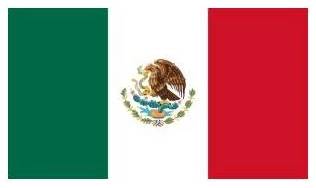 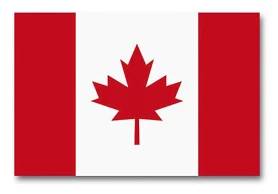 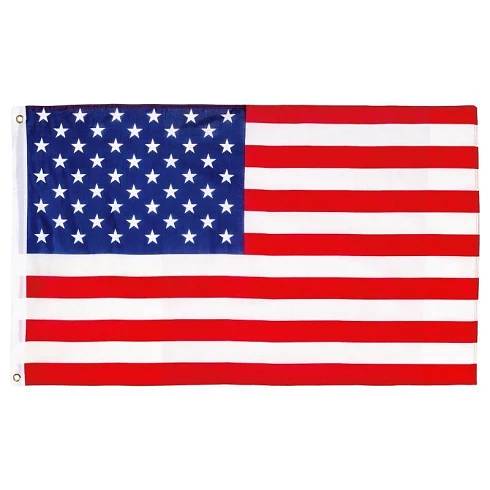                                     b)                                      c)
4. Severní Amerika není domovem?Pandy               b) medvěda Grizlyho        c) medvěda ledního
Od koho dostali Američané v roce 1886 Sochu Svobody?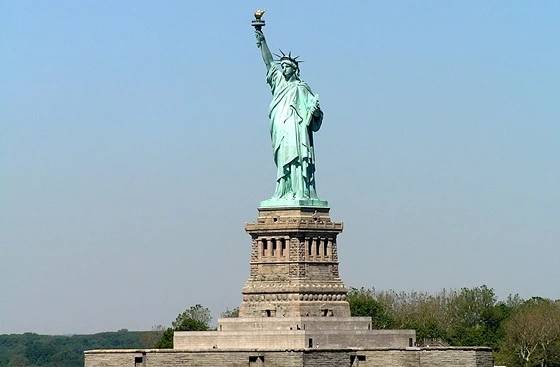  a) od Angličanů	b) od Francouzů	c) od NěmcůJak se jmenuje velký sloupový symbol Indiánů?a)totem                         b) kalumet               c) tomahawk